“Coppa Fritz Giannini”4 CAMPIONATO ZONALE Classe 420	Napoli, 8 – 9 marzo 2014	ISTRUZIONI DI REGATAORGANIZZAZIONE: Reale Yach Club Canottieri Savoia A.S.D.Banchina Santa Lucia, 1380132 NapoliTel. 081 7646162 – 081 7646266 Fax. 081 7647445Sito: www.ryccsavoia.it - Email: infovela@ryccsavoia.it REGOLELa regata sarà disciplinata dalle Regole come definite dal Regolamento di Regata ISAF; dalle Regole di Classe, dalle Istruzioni di Regata e da comunicati.COMUNICATI PER I CONCORRENTII comunicati saranno esposti “all’albo ufficiale dei comunicati” della manifestazione, situato pressola Segreteria del CircoloMODIFICHE ALLE ISTRUZIONI DI REGATAEventuali modifiche a queste I.d.R. saranno esposte all’albo ufficiale dei comunicati, non meno di 90 minuti prima del segnale d’avviso della prova in cui avranno effetto. Tali modifiche costituiranno Comunicato Ufficiale per tutti i concorrenti.L’orario  di partenza per il giorno 9 marzo  sarà alle ore 11,00; eventuali variazioni saranno comunicate con apposito avviso, entro le ore 21,00 del giorno precedente.SEGNALI A TERRAL’albero dei segnali è situato  presso la sede del CircoloQuando il pennello “Intelligenza” è esposto a terra, le parole “1 minuto” (come citato nei segnali di regata RRS) sono sostituite dalle parole “non meno di 45 minuti”. .LOCALITA’ E CALENDARIO DELLE REGATELe regate si svolgeranno nelle acque antistanti Forte Ovo.Programma:sabato 8 marzo 2014 segnale di avviso della prima prova ore 14:00domenica 9 marzo 2014 il segnale di avviso sarà alle ore 11:00Numero delle prove: saranno possibilmente disputate 6 prove, con un massimo di 3 prove al giorno.L’orario del segnale di avviso per i giorni successivi sarà lo stesso salvo sia modificato come da I.d.R. 3 più sopra.L’ultimo giorno della manifestazione nessun segnale di avviso sarà esposto dopo le ore 16.00. SEGNALI DI CLASSE l segnale di avviso sarà la bandiera di classe 420.PERCORSIIl disegno ”nell’Appendice A” di queste Istruzioni di Regata mostra il percorso, gli angoli tra i vari lati, l’ordine in cui devono essere passate le boe ed il lato dal quale devono essere lasciate.Il CdR cercherà di ottenere una durata del percorso nel tempo target. Una durata differente non potrà essere causa di richiesta di riparazione. (mod. RRS 62.1 (a)).Prima del segnale di avviso, il CdR potrà esporre la rotta bussola dalla linea di partenza alla boa 1.BOE12.1	Le boe 1, 2, 3, 4 e 5 saranno cilindriche di colore gialle 12.2 La boa di partenza sarà costituita da asta con bandiera arancione  12.3	La boa di arrivo (F) sarà costituita da asta con bandiera arancione.PARTENZA13.1 Le regate partiranno secondo il sistema previsto dalla RRS 26 con il segnale di avviso dato 5 minuti prima della partenza.13.2 La linea di partenza sarà costituita dalla congiungente tra l’asta con bandiera arancione posta sulla barca del comitato di regata e la boa di partenza.  13.3 Le barche il cui segnale di avviso non è ancora stato esposto non dovranno navigare nei pressi della linea di partenza o dei suoi prolungamenti. 13.4 Una barca che parta più di 4 minuti dopo il suo segnale di partenza, sarà classificata come DNS.(mod. app. A4 e A5)CAMBIO DI PERCORSONon sono previsti cambi di percorso.ARRIVOLa linea di arrivo sarà costituita dalla congiungente l’asta con bandiera arancione posta sul battello di arrivo e la boa (F). TEMPO LIMITEIl tempo ottimale, per tutte le classi, è stabilito in 60’.Il mancato rispetto dei tempi ottimali non sarà motivo per una richiesta di riparazione. Questo modifica la regola 62.1(a).Il tempo limite per il primo arrivato è stabilito in 90’Le barche che mancano di arrivare entro 20’ dopo che la prima barca ha completato il percorso ed arriva, sarà classificata “DNF Non Arrivata” senza udienza.  Ciò modifica le regole 35, A4 ed A5.SISTEMI DI PENALITA’17.1  L’appendice P sarà applicata come modificata dalle istruzioni 17.2.17.2 La regola P2.3 non sarà in vigore e la regola P2.2 è modificata nel senso che la stessa sarà in vigore per ogni penalità dopo la prima.17.3 Sistema del fischietto e bandiera rossa. I giudici incaricati dell’applicazione dell’appendice P potranno indicare di aver osservato infrazioni ad altre regole esponendo verticalmente una bandiera rossa con ripetuti colpi di fischietto. Essi non indicheranno il concorrente colpevole e tale segnalazione non va considerata una penalità. I giudici potranno protestare la barca e/o testimoniare in una protesta presentata da altra barca. Il non aver eseguito la penalità prescritta, in caso di evidente infrazione, potrà essere considerata ai fini dell’applicazione della regola  sede di udienza.PROTESTE E RICHIESTE DI RIPARAZIONE18.1 I moduli di protesta sono reperibili presso la segreteria  dove dovranno essere riconsegnati   entro il tempo limite per la presentazione delle proteste. aggiunta alle normali procedure, per fatti accaduti in mare i concorrenti dovranno notificare la protesta o richiesta di riparazione al CdR all’arrivo, prima di conferire con l’allenatore o con  altre persone esterne alla regata, pena la nullità della stessa. Ciò modifica la regola 63.5.18.3 Il tempo limite per la presentazione delle proteste è di 60 minuti dopo l’arrivo dell’ultima barca nell’ultima prova della giornata. Lo stesso tempo limite si applica alle richieste di riparazione per fatti successi in acqua. Alle proteste presentate dalla Giuria o dal CdR si applica lo stesso limite, aperto ad un’estensione in caso di ragioni di servizio (p.e. organi ancora in mare per la seconda batteria mentre scade il tempo per le proteste della prima) Quanto sopra modifica le regole 61.3 e 62.2.18.4 Le udienze verranno svolte nella sala della Giuria ed inizieranno non appena possibile dopo lo scadere del termine per la presentazione. Entro  da tale termine verrà comunque  esposto l’elenco delle udienze.18.5 Potrà essere esposto uno speciale comunicato a norma della RR 61.1 (b ) per le proteste del CdR e della Giuria.18.6 Verrà esposto l’elenco delle barche che hanno ricevuto penalità come da App. P e RR 42. 18.7 Nell’ultimo giorno di regata una richiesta di riapertura di udienza dovrà essere presentata entro il tempo limite per le proteste se la parte che ha richiesto la riapertura è stata informata sulla decisione il giorno precedente, ovvero non più tardi di 30 minuti dopo che la parte che  ha richiesto la riapertura è stata informata della decisione di quel giorno (ciò modifica la reg  66 RRS)18.8 Una barca che desideri essere classificata RET dopo essere arrivata dovrà compilare l’apposito modulo e consegnarlo entro il termine per la presentazione delle proteste.18.10 Infrazioni alle IR 7.3, 13.3, non potranno essere causa di protesta barca contro barca. Questo a parziale modifica della RR 60.1 (a). Le penalità per queste infrazioni saranno a discrezione della Giuria e potranno anche risultare in “nessuna penalità”.18.11	La Giuria si riserva il diritto di usare penalità alternative (minimo 10% degli iscritti alla regata) per lievi infrazioni  alle regole di sicurezza della classe e per uso di vele non timbrate a condizione che le stesse risultino in stazza al controlloPUNTEGGIO E CLASSIFICHE19.1 Verrà usato il sistema di punteggio minimo come da  “appendice A”  RRS. parziale modifica della regola A2 , la classifica sarà stabilita sulle prove portate a termine con un primo scarto che verrà considerato al compimento della quarta prova.19.3 La regata è comunque valida con qualsiasi numero di prove disputateREGOLE DI SICUREZZA20.1 Una barca che si ritira dovrà informare il CdR o la Segreteria appena possibile.20.2 La penalità per l’infrazione alle regole  di cui sopra potrà essere fino a 6 punti nella regata più vicina e sarà applicata dal Comitato di regata senza udienza (a modifica della regola 63.1 e dell’appendice A4 eA5 ).21	SOSTITUZIONE DI MATERIALI DANNEGGIATIIn caso di danneggiamento di attrezzature il cui uso sia limitato dalle regole di classe, il concorrente dovrà informare immediatamente un battello ufficiale, dopo di che potrà provvisoriamente utilizzare del materiale alternativo. Sarà poi sua cura di presentarsi allo stazzatore per far controllare il  nuovo materiale utilizzato. In caso di non conformità dello stesso alle regole di stazza il concorrente verrà squalificato.22	CONTROLLI DI STAZZA22.1 Le barche potranno essere controllare in qualsiasi momento. Se richiesto un controllo in acqua esse dovranno seguire le istruzioni dello stazzatore recandosi nel posto segnalato.23. BATTELLI UFFICIALI E POSABOEI battelli ufficiali saranno riconoscibili dal guidone del circolo24. BARCHE DI ASSISTENZA – ALLENATORI – ACCOMPAGNATORII mezzi con gli allenatori,  dal momento del segnale preparatorio,non  dovranno trovarsi a meno di  50 mt  dalla linea di partenza e dei suoi prolungamenti, inoltre dovranno tenersi lontani da qualsiasi barca in regata. E’ fatto loro divieto di attraversare il campo di regata sino a quando tutte le barche arrivano  o il C.d.R. segnali differimento od interruzione. Gli allenatori, per ottenere il permesso di navigare per assistenza dovranno accreditarsi presso la Segreteria del Circolo e riceveranno una bandiera numerata di colore arancione Un comportamento irregolare porterà al deferimento del responsabile del mezzo al Procuratore Federale. 25. DISPOSIZIONE PER I RIFIUTI	I rifiuti potranno essere depositati a bordo delle imbarcazioni appoggio o di quelle ufficiali.SCARICO DI RESPONSABILITÀ Il Comitato Organizzatore, il Comitato di Regata e la Giuria declinano ogni responsabilità per danni che possano subire persone 	e/o cose,  sia in terra che in mare, in conseguenza alla partecipazione alla regata stessa. I concorrenti partecipano alla regata a loro rischio e pericolo e sotto la loro personale responsabilità o di chi esercita la patria responsabilità. Ciascun concorrente sarà il solo 	responsabile della decisione di partecipare o continuare la regata, accettando pienamente, incondizionatamente ed espressamente il contenuto della REG. 4APPENDICE  Percorso a TrapezioTutte le boe devono essere lasciate a sinistra.Il disegno e il valore degli angoli sono indicativi e non in scala.Sequenza dei percorsi:Trapezio con “Bastone Interno”: Partenza – 1 - 4 – 1 - 2 - 3 – 5 - Arrivo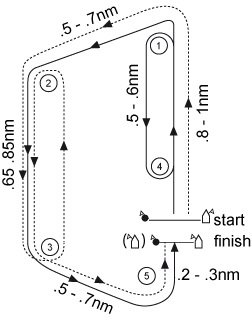 